МАДОО Тугулымский детский сад №6 «Василек»Проект для средней группы«Моя семья»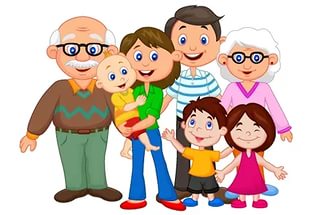 Воспитатели: Останина М.В., Косарева О.В.2018 г.СодержаниеПояснительная записка-----------------------------------------------------------------------------3Актуальность------------------------------------------------------------------------------------------3Цель проекта------------------------------------------------------------------------------------------3Задачи проекта----------------------------------------------------------------------------------------4Возраст участников----------------------------------------------------------------------------------4Тип проекта--------------------------------------------------------------------------------------------4Срок реализации проекта---------------------------------------------------------------------------4Состав проектной группы--------------------------------------------------------------------------4Формы организации проекта----------------------------------------------------------------------4Этапы реализации проекта------------------------------------------------------------------------4Место проведения-----------------------------------------------------------------------------------5Сроки проведения проекта-------------------------------------------------------------------------5Режим работы-----------------------------------------------------------------------------------------5Ожидаемый результат проекта--------------------------------------------------------------------5План по реализации проекта-----------------------------------------------------------------------6Итоговый продукт------------------------------------------------------------------------------------8Используемая литература--------------------------------------------------------------------------8Приложение-------------------------------------------------------------------------------------------9«Без прошлого нет будущего»Пояснительная запискаКаждому человеку интересно узнать, откуда он происходит, кем были его предки, где его настоящая "малая Родина". Откуда я родом? Вопрос с виду простой, но на самом деле имеет очень глубокий смысл. Интерес к своему прошлому, своим корням, знанию того, откуда ты родом – это в крови у каждого нормального человека. Можно привести множество примеров, когда люди отыскивают следы тех, от кого они произошли. Эти знания помогают им осознать и оценить себя, своё прошлое. С семьи начинается жизнь человека, здесь происходит формирование его как личности. Семья — источник любви, уважения, солидарности и привязанности, то, на чем строится любое цивилизованное общество, без чего не может существовать человек.Актуальность проектаСодержание нравственного воспитания дошкольников включают в себя решение множества задач, в том числе и воспитание любви к Родине, семье, уважительного отношения к своим родителям. Мало кто из детей знает историю создания семьи, свою родословную. Уходят в прошлое семейные праздники и традиции. С целью изучения семьи, установления контакта с её членами, ля согласования воспитательных воздействий на ребёнка появилась идея создать проект «Моя семья», которая помогает детям понять значимость семьи, воспитать у детей любовь и уважение к её членам, прививать чувство привязанности к семье и дому.В проекте представлена совместная работа воспитателя, детей, родителей по формированию представления о семье как о людях, которые живут вместе, любят друг друга, заботятся друг о друге. В ходе проекта дети получают более углубленные знания о профессиях своих родителей, о родословной своей семьи, семейных традициях.Анкетирование среди детей показало, что дети недостаточно знают о своей семье, где и кем работают их родители, как зовут их бабушек и дедушек, прабабушек и прадедушек. Чтобы изменить такое положение и появилась идея создать проект «Моя семья», т.е. для изучения семьи, выяснения образовательных потребностей родителей, установления контакта с её членами, для согласования воспитательных воздействий на ребенка.Мы, взрослые, педагоги и родители, должны помочь детям понять значимость семьи, воспитывать у детей любовь и уважение к членам семьи, прививать чувство привязанности к семье и дому.Цель проекта: Воспитание любви и уважения к своим родным, к членам своей семьи, как к людям, которые живут вместе, любят друг друга и заботятся о родных и близких. Воспитание у детей чувства долга перед семьей.Задачи проекта:1. Совершенствовать качество работы детского сада при взаимодействии с родителями.2. Формировать у детей представление о семье, о нравственном отношении к семейным традициям, расширять знания о ближнем окружении, учить разбираться в родственных связях.3. Развивать творческие способности родителей и детей в процессе совместной деятельности.4. Воспитывать у детей любовь и уважение к членам семьи, показать ценность семьи для каждого человека и проявлять заботу о родных людях.Возраст участников: дети 4-5 лет.Тип проекта: творческий, групповой, семейный.Срок реализации проекта: краткосрочный (3 недели).Состав проектной группы: воспитатели, воспитанники группы 4-5 лет, родители.Формы организации проекта:1. Опрос детей.2. НОД4. Выставка детских рисунков «Моя семья».5. Сюжетно - ролевая игра «Семья», «Больница», «Магазин», «Семья»6. Памятка для бабушек по воспитанию внуков «Мои любимые бабушка и дедушка»7. Консультация для родителей «Мама, папа, я – счастливая семья или незабываемый выходной».Этапы реализации проекта:I этап – подготовительныйАнкетирование детей по проблемеОпределение цели и задачСоздание необходимых условий для реализации проектаII этап – основной (практический)Внедрение в воспитательно-образовательный процесс эффективных методов и приемов по расширению знаний дошкольников о семье, её происхождении  Выставка детских рисунков «Моя семья»Разработка консультации для родителей «Мама, папа, я – счастливая семья или незабываемый выходной».Разработка памятки для бабушек по воспитанию внуков «Мои любимые бабушка и дедушка»Разработка и накопление методических материалов, разработка рекомендаций по проблемеIII этап-заключительныйОбработка результатов по реализации проектаРассказы о семьеВыставка фотографий «Моя семья»Выставка рисунков «Моя семья»Место проведения: МАДОО №6 «Василек».Сроки проведения: С 15 по 19 октября .Режим работы: во время и вне занятий.Ожидаемые результаты проекта:Дети: воспитание чувства гордости за свою семью и любви к её членам, расширение знаний детей о своей семье: о членах семьи, традициях, о жизни бабушек и дедушек.Родители: повышение педагогической культуры родителей, установить с ними доверительные и партнёрские отношения.План по реализации проектаИтоговый продукт:Рассказы о семьеВыставка фотографий «Моя семья»Выставка рисунков «Моя семья»Используемая литература1. Зверева О.Х., Кротова Т.В., «Общение педагога с родителями в ДОУ»: -М.: Т.Ц. Сфера, 2005.2. Свирская Л., «Работа с семьей: необязательные инструкции»: -М.: Линка- Пресс, 2007.3. Козлова А.В., Дешулина Р.П. «Работа с семьей»: -М.: Т.У. Сфера, 2004.4. Колентьева О., Калемуллина С., «Праздники в детском саду»: -М.: Просвещение, 2001.5. Шорыгина «Беседы об основах безопасности с детьми 5-8 лет»ПРИЛОЖЕНИЕ 1Памятка для бабушек по воспитанию внуковПамятка с рекомендациями по воспитанию внуков.• слушайте своих внуков, не перебивайте их, вникайте в интересующие детей вопросы и проблемы.• помогайте всем, чем только можно деньги-наименьшее, что можно дать близким, но иногда они очень важны.• интересуйтесь друзьями, подругами своих внуков попытайтесь понять, чем они привлекательны, отметьте их лучшие качества.• выполняйте свои обещания, не откладывая их в долгий ящик и не надеясь, что внуки забудут о них.• помните: главные воспитатели-родители, а бабушки и дедушки имеют лишь право совещательного голоса.• обращайте внимание на хорошие качества внуков, и их станет больше.• умейте планировать радость, помните: нет ничего лучше искреннего детского смеха, детской непосредственности, детской любви.ПРИЛОЖЕНИЕ 2Консультация для родителей«Мама, папа, я – счастливая семья или незабываемый выходной»Данная консультация, предлагаемая вашему вниманию, поможет Вам сделать семейный, выходной день по-настоящему захватывающим для ребенка. Особенно, если Вы не будете забывать смотреть вокруг глазами ребенка, разделять его радость и удивление, читать уместные в той или иной ситуации стихи, загадывать загадки. Литературный материал обострит восприятие малыша, поможет запоминанию ярких образов.Наступает выходной день. Куда пойти с ребенком? Этот вопрос часто ставит родителей в тупик. Может, в поход в парк? Разумеется, решающее слово остается за ребенком, это один из моментов, когда ребенок чувствует свою сопричастность взрослым в семье и растет спокойным, уверенным.Раз и навсегда уважаемые родители решите для себя: совместный с ребенком поход - это совсем не отдых для Вас, это время, полностью посвященное ему, вашему любимому ребенку. Пусть он еще раз удостовериться, что Вы его любите, что живете его интересами.Посмотрите вокруг глазами ребенка - сколько интересного в мире! Заинтересовался ваш ребенок чем - то, остановитесь, приглядитесь, постарайтесь смотреть на все его глазами и в то же время оставаться взрослым!Речь ваша, дорогие родители - эмоциональная и выразительная, должна нести доброе отношение к окружающему, восхищение щедрой красотой природы. В то же время побуждайте ребенка высказываться, думать, сопоставлять, учите анализировать, отвечать на вопросы и задавать их. Ребенок должен чувствовать родительскую сопричастность его интересам. Так формируется доверие к миру, благодарность и огромная любовь к родителям.В таких совместных походах, есть все условия для тренировки вашего ребенка в силе, ловкости, смелости.Также, интересным, увлекательным проведением выходного дня может стать для ребенка - посещение музея. Практически всегда привлекательными для дошкольников оказываются природоведческие музеи. Увидеть в музее все ребенок просто не в состоянии. Переход от одной музейной витрины к другой, утомителен и мало познавателен для ребенка. Гораздо лучше и намного полезнее выбрать, что-то одно, и внимательно рассмотреть в деталях. Можно выбрать витрины, посвященные старинному костюму или оружию, посуде, мебели.Не меньший интерес представляют для детей и выставленные в музеях археологические находки: лодки, выдолбленные из ствола дерева, сделанные из камня и кожи топоры, украшения.Дошкольник хочет и может узнавать, что составляет основу экспозиции исторических музеев: как жили люди раньше, как был устроен их дом, какую одежду они носили, и из какой посуды ели, на какой мебели спали, сидели, во что играли, и на чем писали.В этом возрасте детям хочется примерить эту жизнь на себе, и проигрывать ее, представляя себя ее участником. И если кто - то говорит, что дошкольники еще слишком малы для посещения музеев, то это - значит, лишь то, что вы, родители не смогли сделать них посещение музея интересным.Удивительно, а сколько полезных сведений можно сообщить ребенку, идя с ним по улице. Познакомить с тем, как жили люди в другие времена. Во время обычной прогулки по старой части современного города можно поговорить с ребенком о печах, можно увидеть дым, идущий из печи.Вспомнить те игры, в которые играли наши прабабушки и прадедушки. Например: игра в бирюльки, лапта.Заинтриговать ребенка игрой и при желании можно и поиграть!Существует много способов, как провести выходной день вместе с ребенком интересно и увлекательно. Родители придумывайте, фантазируйте, и Вы получите массу впечатлений, удовольствий от прогулок с ребенком.Родители, желаем Вам успехов!ПРИЛОЖЕНИЕ 3Картотека сюжетно-ролевых игр

«Дом, семья»

Задачи: Побуждать детей творчески воспроизводить в играх быт семьи. Совершенствовать умение самостоятельно создавать для задуманного сюжета игровую обстановку. Раскрывать нравственную сущность деятельности взрослых людей: ответственное отношение к своим обязанностям, взаимопомощь и коллективный характер труда.

Роли: мама, папа, дети, бабушка, дедушка.

Игровые действия: Игровые проблемные ситуации: «Когда мамы и папы нет дома» (забота о младших, выполнение посильной домашней работы), «Мы готовимся к празднику» (совместные дела с семьей), «Встречаем гостей» (правила приема гостей, поведение в гостях), «Наш выходной день» и др. Вносить в игру элементы труда: стирка кукольного белья, починка одежды, уборка помещения. По ходу игры подбирать, менять игрушки, предметы, конструировать игровую обстановку с помощью разнообразного подсобного материала, использовать собственные самоделки, применять природный материал.

Предварительная работа: Чтение рассказа В. Осеевой «Волшебное слово» и последующая беседа. Задание детям: узнать дома о труде родителей. Беседа о труде родителей с использованием иллюстрированного материала. Создание альбома «Наши папы и мамы трудятся». Рассматривание семейных фотографий. Инсценировка стихотворения С. Михалкова «А что у вас?». Составление детьми рассказов на тему «Как я живу дома». Беседа на тему «Как я помогаю взрослым» с участием Петрушки. Изготовление с детьми атрибутов к игре.

Игровой материал: предметы домашнего обихода, куклы. 
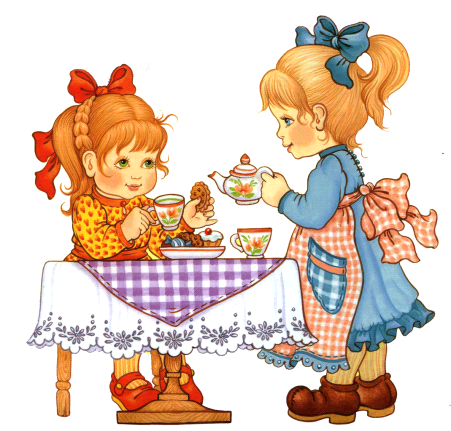 «Больница»
Задачи: вызвать у детей интерес к профессиям врача, медсестры; воспитывать чуткое, внимательное отношение к больному, доброту, отзывчивость, культуру общения. 

Роли: врачи, медсестры, больные, санитарки. 

Игровые действия: Больной поступает в приемный покой. Медсестра регистрирует его, проводит в палату. Врач осматривает больных, внимательно выслушивает их жалобы, задает вопросы, прослушивает фонендоскопом, измеряет давление, смотрит горло, делает назначение. Медсестра выдает лекарства больным, измеряет температуру, в процедурном кабинете делает уколы, перевязки, обрабатывает раны и т.д. Санитарка убирает в палате, меняет белье. Больных посещают родные, друзья. 

Предварительная работа: Экскурсия в медицинский кабинет д/с. Наблюдение за работой врача (прослушивает фонендоскопом, смотрит горло, задает вопросы). Слушание сказки К. Чуковского «Доктор Айболит» в грамзаписи. Экскурсия к детской больнице. Чтение лит. произведений: Я. Забила «Ясочка простудилась», Э.Успенский «Играли в больницу», В. Маяковский «Кем быть?». Рассматривание медицинских инструментов (фонендоскоп, шпатель, термометр, тонометр, пинцет и др.). Дидактическая игра «Ясочка простудилась». Беседа с детьми о работе врача, медсестры. Рассматривание иллюстраций о враче, мед. сестре. Лепка «Подарок для больной Ясочки». Изготовление с детьми атрибутов к игре с привлечением родителей (халаты, шапки, рецепты, мед. карточки, талоны и т.д.) 

Игровой материал: халаты, шапки, карандаш и бумага для рецептов, фонендоскоп, тонометр, градусник, вата, бинт, пинцет, ножницы, губка, шприц, мази, таблетки, порошки и т.д.
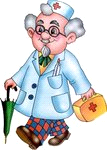 «Магазин»

Задачи: вызвать у детей интерес к профессии продавца, формировать навыки культуры поведения в общественных местах, воспитывать дружеские взаимоотношения.

Роли: директор магазина, продавцы, кассир, покупатели, водитель, грузчик, уборщица.

Игровые действия: Водитель привозит на машине товар, грузчики разгружают, продавцы разлаживают товар на полках. Директор следит за порядком в магазине, заботится о том, чтобы в магазин во время завозился товар, звонит на базу, заказывает товар. Приходят покупатели. Продавцы предлагают товар, показывают, взвешивают. Покупатель оплачивает покупку в кассе, получает чек. Кассир получает деньги, пробивает чек, дает покупателю сдачу, чек. Уборщица убирает помещение.

Игровые ситуации: «В овощном магазине», «Одежда», «Продукты», «Ткани», «Сувениры», «Кулинария», «Книги», «Спорттовары».

Предварительная работа: Экскурсия в магазин. Наблюдение за разгрузкой товара в овощном магазине. Беседа с детьми о проведенных экскурсиях. Чтение литературных произведений: Б. Воронько «Сказка о необычных покупках» и др. Этическая беседа о поведении в общественных местах. 

Встреча детей с мамой, которая работает продавцом в магазине. Составление детьми рассказов на тему «Что мы умеем?»: «Как купить хлеб в булочной?», «Как перейти дорогу, чтобы попасть в магазин?», «Где продают тетради, карандаши?» и т.д. Изготовление с детьми атрибутов к игре (конфеты, деньги, кошельки, пластиковые карты, ценники и т.д.).

Игровой материал: весы, касса, халаты, шапочки, сумки, кошельки, ценники, товары по отделам, машина для перевозки товаров, оборудование для уборки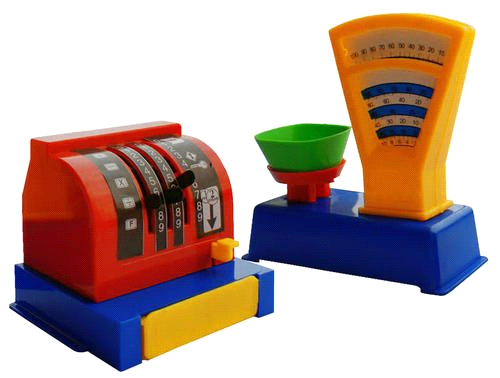 Игра «Хорошо-плохо»Цель. Формировать у детей представление, что бывает хорошо, а что плохо.Игра «Ласковые слова»Цель. Учить детей обращаться к членам семьи ласково, вызывать уважительное отношение  к своим родным, воспитывать любовь к семье.Д/и«Кто старше?»,«Кем работают твои родители?»Цель. Способствовать запоминанию и называнию членов семьи, называть кто чем занимается, кто главный в семье, определить, что главные в семье и дети, и взрослые.Пальчиковая игры:Цель: развитие мелкой моторики рук, речи, интереса к малому фольклору, способности сосредотачиваться; воспитание добрых взаимоотношений между детьми взрослым и ребёнком.Этот пальчик -дедушка, Этот пальчик -бабушка, Этот пальчик -папочка,Этот пальчик -мамочка, Этот пальчик- я,Вот и вся моя семья. Игра:Три медведя шли домой ,(ходьба по кругу,)Папа был большой-большой, (руки вверх,)Мама – чуть по меньше ростом, (руки на уровне груди,)А сынок – малютка просто, (присели,)Очень маленький он был, (покачивание в приседе,)Маму с папой он любил. (себя обняли).Игра:«Кто живёт у нас в квартире?»Кто живёт у нас в квартире?Раз, два, три, четыре, (хлопаем в ладоши.)Кто живёт у нас в квартире?(шагаем на месте)Раз, два, три, четыре, пять (прыжки на месте.)Всех могу пересчитать: (шагаем на месте)Папа, мама, брат, сестра, (хлопаем в ладоши.)Кошка Мурка, два котёнка (наклоны туловища влево, вправо.)Мой сверчок. щегол и я (повороты туловища вправо влево.)Вот и вся моя семья! (хлопки в ладоши)Приложение 4                                                     Стихи:                                                             ***                                Семья это – слово нам многое скажет.                                Семья нам с рождения в путь жизни покажет.                                И каждый , какой бы с ней не был момент,                                Волшебней роднее моментов и нет.                                                             ***                                На улице дождь непрерывный,                                А дома тепло и светло.                                И можно на бурые ливни                                Спокойно смотреть сквозь стекло.                                Тут можно укрыться от зноя,                                Спастись от морозного дня.                                В хорошее место родное                                 - Домой так и тянет меня.                                                            ***                                  У меня есть семья-                                  Мама, папа, брат и я.                                 Лучше всех мы живём.                                  Песни громко мы поём…                                                            ***                                 Нет дружней семьи на свете,                                  Когда счастливы в ней дети.                                 Мама с папой вдруг решили,                                 Увеличить семью шире.                                Так в нашей семье появилась –                                 Сестрица Алёнушка вдруг народилась!				 ***                                          Настоящая семья:                                     Мама, папа и дитя-                                     Дитятко родное,                                     Солнце золотое!                                     Милое создание                                      Вам на любование!                                                          ***                                   Мама спит она устала,                                   Это я её достала.                                   Я не буду унывать,                                    Буду папу доставать!                                    Бабушка и дедушка                                    Надо бабушку любить,                                    Надо с дедушкой дружить                                    Только вместе всей семьёй                                    Можно долго прожить.                                    С ними можно поиграть,                                    Или  книжку почитать,                                    И от них когда захочешь,                                    Можно многое узнать!Пословицы:Семья воюет, а одинокий горюет. Дерево держится корнями, а человек семьёй.Скороговорки:Принесла пирог нам мама.Не пирог, а чудо прямо.Вяжет Мише бабушка тепленькие варежки.На тумбочке у мамочки фото дочек в рамочке.ЭтапыДатареализацииДатареализацииВид образовательной деятельностиВид образовательной деятельностиСовместная деятельность педагога с детьмиРабота с родителями1 этап.Подготови-Тельный2.10.2018-9.10.2018г.2.10.2018-9.10.2018г.Опрос детей:Развитие речиЧтение худ. ЛитературыДид. играОпрос детей:Развитие речиЧтение худ. ЛитературыДид. игра«Что я знаю о семье» «Как Вовка бабушек выручил» А. Барто, «Волк и козлята» обработка А.Н.Толстого, «Мама заболела» Н. Григорьева.«Назови как тебя дома ласково называют»2 этап.Основной2 этап.Основной15.10.2018Познавательное рассматривание фотографий детей, родных и близкихЧтение худ. ЛитературыТеатрализацияПальчиковая гимнастика Познавательное рассматривание фотографий детей, родных и близкихЧтение худ. ЛитературыТеатрализацияПальчиковая гимнастика Рассматриванифотографий«Сказка об умном мышонке» «Дедка и репка» «Моя семьч»Консультация для родителей «Мама, папа, я – счастливая семья или незабываемый выходной».2 этап.Основной2 этап.Основной16.10.2018Развитие речиЧтение худ. ЛитературыС\р игра Д\и  БеседаХороводная игра Развитие речиЧтение худ. ЛитературыС\р игра Д\и  БеседаХороводная игра  «Литературныйкалейдоскоп»«Раз, два, три, четыре, пять… про кого хочу сказать»Сказка «Пых» «Больница» «Хорошо-плохо»«Чем занимаешься дома с родителями»«Вокруг домика хожу»Памятка для бабушек по воспитанию внуков «Мои любимые бабушка и дедушка»2 этап.Основной2 этап.Основной17.10.2018Познавательное развитиеФЭМПЧтение худ. ЛитературыБеседа Д/иПознавательное развитиеФЭМПЧтение худ. ЛитературыБеседа Д/иД/и «Три поросёнка»,«Угости поросят»,«Чья дорожка длнннее»Стихотворение «Кто живет у нас в квартире»«Мамина работа»«Кто старше?»,«Кем работают твои родители?»  Детские рисунки с рассказами о семье»»2 этап.Основной2 этап.Основной18.10.2018Рисование КонструированиеС/р играД\и Хороводная играРисование КонструированиеС/р играД\и Хороводная игра««Моя рука - моя семья» Дом«Моя семья»«Мамины помощники» «Три медведя шли домой» Чтение худ. Литературы2 этап.Основной2 этап.Основной2 этап.Основной2 этап.Основной19.10.2018Сказка «Сестрица Алёнушка и братец Иванушка» «Магазин»«Волшебные слова»О семье2 этап.Основной2 этап.Основной2 этап.Основной2 этап.Основной3 этап.Заключительный   3 этап.Заключительный   Выставка детских рисунков с рассказами о семье»»Выставка детских рисунков с рассказами о семье»»3 этап.Заключительный   3 этап.Заключительный   